Директору ГБОУ СО «Екатеринбургская школа № 3» Аксёновой М.В.(ФИО заявителя)Заявление №Прошу зачислить в 1 класс    	(фамилия, имя, отчество (последнее – при наличии))Дата рождения ребенка или поступающего: __________________________Адрес места жительства и (или) адрес места пребывания ребенка или поступающего:Сведения о родителе (родителях) (законном представителе (законных представителях)) ребенка:фамилия, имя, отчество (последнее – при наличии): 	; адрес электронной почты, контактный телефон, (при наличии) родителя (законного представителя) ребенка или поступающего: 	;адрес места жительства и адрес места пребывания: 	 ;фамилия, имя, отчество (последнее – при наличии): 	; адрес электронной почты, контактный телефон, (при наличии) родителя (законного представителя) ребенка или поступающего: 	; адрес места жительства и адрес места пребывания: 	 ;Прошу информировать меня о ходе предоставления услуги:– по электронной почте;– по телефону;– по почте.Первоочередное / преимущественное право на зачисление:– имеется;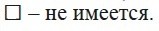 В соответствии с Федеральным законом от 29.12.2012 № 273-ФЗ «Об образовании в Российской Федерации» я, 		 , (фамилия, имя, отчество (последнее – при наличии))заявляю о потребности ребенка или поступающего 		 , (фамилия, имя, отчество (последнее – при наличии))в обучении по адаптированной образовательной программе и (или) в создании специальных условий для организации его обучения и воспитания в соответствии с заключением психолого-медико-педагогической комиссии (прилагается) или в соответствии с индивидуальной программой реабилитации или абилитации инвалида (ребенка-инвалида) (прилагается).Также даю свое согласие на обучение ребенка по адаптированной образовательной программе.Также даю свое согласие (в случае подачи заявления поступающим, достигшим возраста восемнадцати лет) на обучение поадаптированной образовательной программе (в случае необходимости обучения указанного поступающего по адаптированной образовательной программе).Настоящее согласие может быть отозвано мной в письменной форме и действует до даты подачи мной заявления об отзыве настоящего согласия.(Подпись)	(И.О. Фамилия)Приложение: 1) Заключение психолого-медико-педагогической комиссии 		 на л.в экз. (номер и дата)Паспорт гражданина Российской Федерации 		 на л.в экз. (наименование документа)Справка с места жительства ребенка 		 на л.в экз. (наименование документа)Свидетельство о рождении ребенка 		 на л.в экз. (наименование документа)С уставом, лицензией на осуществление образовательной деятельности, свидетельством о государственной аккредитации, образовательными программами и другими документами, регламентирующими организацию и осуществление образовательной деятельности в учреждении, права и обязанности обучающихся, в том числе размещенными на интернет-сайте образовательного учреждения, ознакомлен(ознакомлена).Достоверность и полноту указанных сведений подтверждаю.(Подпись)	(И.О. Фамилия)(дата)В соответствии с Федеральным законом от 27.07.2006 № 152-ФЗ «О персональных данных» я, 		, (фамилия имя отчество (последнее – при наличии)даю свое согласие на обработку персональных данных моего ребенка, или поступающего, указанных в заявлении, а также их передачу в электронной форме по открытым каналам связи в сети Интернет в государственные и муниципальные органы и долгосрочноеиспользование в целях предоставления образовательной услуги согласно действующему законодательству. Настоящее согласие может быть отозвано мной в письменной форме и действует до даты подачи мной заявления об отзыве настоящего согласия.(Подпись)	(И.О. Фамилия)(дата)В соответствии со статьями 14, 44 Федерального закона от 29.12.2012 № 273-ФЗ «Об образовании в Российской Федерации» даю согласие                          на обучение моего несовершеннолетнего ребенка на	                          языке образования (в случае получения образования на родном языке из числа языков народов Российской Федерации или на иностранном языке); на изучение родного языка из числа языков народов Российской Федерации (в случае реализации права на изучение родного языка из числа языков народов Российской Федерации, в том числе русского языка как родного языка):	                             . Настоящее согласие может быть отозвано мной в письменной форме и действует до даты подачи мной заявления об отзыве.(Подпись)	(И.О. Фамилия)